Publicado en Madrid  el 23/01/2019 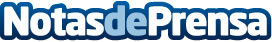 IMF Business School presenta ‘ITH Academy’ en FITURSe trata de una iniciativa desarrollada por la propia escuela en colaboración del Instituto Tecnológico Hotelero (ITH), con el objetivo de convertirse en referente en formación tecnológica turística y hoteleraDatos de contacto:Rocio Gallego Nota de prensa publicada en: https://www.notasdeprensa.es/imf-business-school-presenta-ith-academy-en_1 Categorias: Viaje Marketing Turismo http://www.notasdeprensa.es